45.pielikumsPriekules novada pašvaldības domes2015.gada 30.decembra sēdes protokolam Nr.17, 45.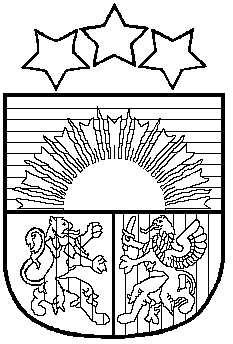 LATVIJAS REPUBLIKAPRIEKULES NOVADA PAŠVALDĪBAS DOMEReģistrācijas Nr. , Saules iela 1, Priekule, Priekules novads, LV-3434, tālrunis , fakss 63497937, e-pasts: dome@priekulesnovads.lvLĒMUMSPriekulē2015.gada 30.decembrī                 	                                                                             Nr.1745.Par platības precizēšanu zemes vienībai Upes iela 3, Priekule,  Priekules nov., kadastra apzīmējums 6415 005 0044 	Izskatot SIA „Metrum”, reģistrācijas Nr. 40003388748 Liepājas biroja iesniegto Zemes robežu plānu - zemes vienībai ar kadastra apzīmējumu 6415 005 0044, adrese: Upes iela 3, Priekule, Priekules nov., konstatēts:1. Ar Priekules novada domes 2009.gada 26.novembra lēmumu (prot. Nr.14) 47.§ „Par pašvaldībai, valstij vai zemes reformas pabeigšanai piekrītošām zemēm” zemes vienība Upes  iela  3,   Priekule,  Priekules nov., 0.8256 ha  platībā piekrīt pašvaldībai.  2. 2015.gada 17.jūlijā  SIA „Metrum” reģistrācijas numurs 40003388748, veica zemes vienības kadastra apzīmējums 6415 005 0044 robežu uzmērīšanu, uzmērot kadastrāli zemes platība ir 0,6920 ha.3.Atbilstoši Zemes robežu plānam zemes vienības ar kadastra apzīmējumu 6415 005 0044 platība ir mazāka (0,6920 ha) par Priekules novada domes 26.11.2009. lēmumā (prot. Nr.14) 47.§ ”Par pašvaldībai, valstij vai zemes reformas pabeigšanai piekrītošām zemēm” noteikto platību 0,8256 ha .Ņemot vērā iepriekš minēto un pamatojoties uz likumu „Par pašvaldībām” 21.panta pirmās daļas 27 punktu, SIA „Metrum” reģistrācijas Nr. 40003388748, 2015.gada 17.jūlijā veikto robežu uzmērīšanu, 2015.gada 10.decembra Tautsaimniecības un attīstības komitejas atzinumu, atklāti balsojot PAR - 14 deputāti (Malda Andersone, Inita Rubeze, Arnis Kvietkausks, Inese Kuduma, Rigonda Džeriņa, Vaclovs Kadaģis, Andis Eveliņš, Mārtiņš Mikāls, Ainars Cīrulis, Vija Jablonska, Arta Brauna, Tatjana Ešenvalde, Gražina Ķervija,  Andris Džeriņš); PRET -  nav; ATTURAS -  nav; Priekules novada pašvaldības dome NOLEMJ: Precizēt zemes vienībai ar kadastra apzīmējumu 6415 005 0044, adrese: Upes iela 3, Priekule, Priekules nov., pēc kadastrālās uzmērīšanas platību 0,6920 ha, saskaņā ar pielikumu.Lēmums izsūtāms: 1 eks. Nekustamo īpašumu speciālistei V.Rubezei;1 eks. Finanšu nodaļai.Pašvaldības domes priekšsēdētāja						V.Jablonska